            					Jan Stephens, R.D., C.D.E., MSc.					Cornerstone Nutrition, 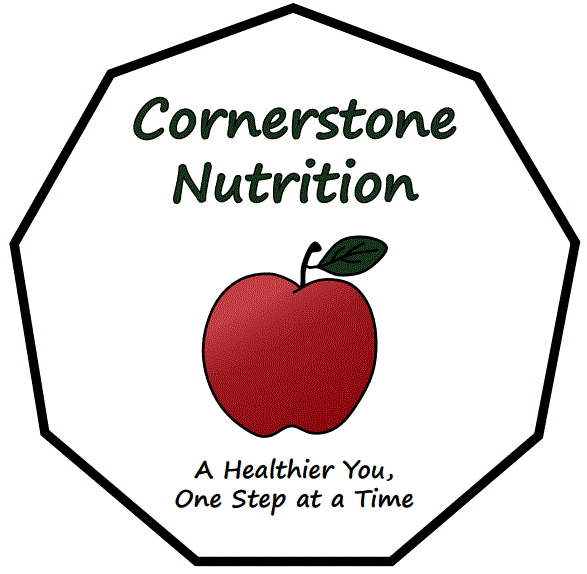 					3401 Beach Ave., Roberts Creek, BC, V0N 2W2					Phone: 604 741-7307   Fax: 604 885-3035Nutrition Referral to Cornerstone NutritionPatient Name:DOB:PHN:Address:Phone #E-Mail:Relevant Family & Patient History: Diet Requested or Reason for Referral:					Relevant Labs or Anthropometrics:Signature of Physician